&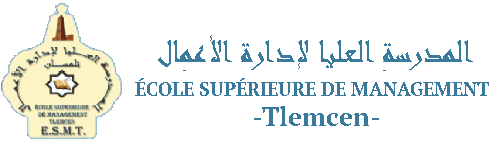 Organisent en partenariat avec: Le Ministère de l’intérieurLe 1er Workshop surL’E-GOUVERNEMENT EN ALGERIE: EXIGENCES, METIERS ET COMPETENCESKoléa le :  28 Avril 2019 L’e-gouvernement en Algérie: exigences, métiers et compétencesDepuis son apparition vers la fin des années 90 aux Etats Unies d’Amérique, l’E-gouvernement ne cesse pas d’alimenter le corpus des connaissances en management des organisations publiques. La présente thématique passionne de plus en plus les chercheurs  en management public et administration publique, ainsi que les spécialistes et professionnels de la digitalisation. En effet, l’E-gouvernement est né du développement remarquable des technologies de l’information et de la communication et  l’émergence de nouvelles valeurs véhiculées par le Nouveau Management Public (NMP) ;  telles que : la redevabilité – accountability-, transparence,  réactivité qui indique la nécessité  d’une relation permanente avec les citoyen-électeurs et usager-clients du service public. A l’instar de la majorité la plupart des pays du monde, l’Etat Algérien est appelé à tirer profit des avancées technologiques en matière de digitalisation des processus de la gestion publique, et cela dans la perspective d’ancrer l’E-gouvernement dans les pratiques de gestion publique et d’accélérer le processus de modernisation. Pour le faire,  l’Algérie  a consenti  des efforts considérables  en la matière, comme le précise le dernier classement de l’ONU (EGDI) paru en 2018 qui l’a classe à la 130ème place au lieu de la 150ème place de 2016.  En Algérie, l’E-gouvernement est  devenu  désormais un grand chantier pour les administrations publiques.Par ailleurs,  l’E-gouvernement apporte certainement des avantages sans précédent, mais cette transformation amène également son lot de craintes et d’incertitudes. Les fonctionnaires sont appelés à maitriser de nouveaux processus, et en même temps  abandonner d’autres anciennement plus maitrisés, autrement dit abandonner progressivement des habitudes de travail. Dans ce contexte, la transition pourrait être extrêmement douloureuse et couteuse pour les personnels exécutants. De multiples risques interfèrent dans cette transition, plusieurs formes de pertes d’énergie organisationnelle pourraient être constatées  ainsi que l’apparition de tensions et résistances, d’où vient l’importance d’un sérieux débat au sein de l’organisation publique.  Enfin, étant donné que la ressource humaine est un élément clé dans tout changement organisationnel, le passage vers l’E-gouvernement implique une nouvelle cartographie de métiers et  compétences. Dans l’administration publique, plusieurs métiers disparaitront au profit de nouveaux métiers et de nouveaux profils (TIC). Par conséquent, l’E-gouvernement sera essentiellement l’œuvre des spécialistes de réseaux,  bases de données,  web design,  e-réputation etc. Cette orientation technologique ne devrait pas écarter l’apport  significatif et majeur des professionnels de l’administration publique, qui doivent rester une partie prenante du projet de transformation organisationnelle, appelé E-gouvernement.Dans cette perspective, l’ENSM et l’ESMT en partenariat avec le Ministère de l’intérieur conjuguent leurs efforts pour l’organisation d’un workshop, dédié  aux différents acteurs concernés par l’E-gouvernement. Sachant que l’ENSM a mis en place une offre de formation en Master spécialisé en E-gouvernement et dont la première promotion sera diplômée en juin 2019.  Cet évènement sera l’occasion pour la création d’un espace d’échanges sur la question fondamentale de la digitalisation du service public, entre enseignant-chercheurs et professionnels des administrations publiques. Des éclairages sur les éléments de la cartographie des métiers à l’ère de l’E-gouvernement et les nouvelles compétences à développer, feront l’objet d’une grande attention de la part des universitaires et professionnels du E-gouvernement.Objectifs Du WorkshopDébattre les grandes transformations accompagnant la généralisation de l’é-gouvernement et des contraintes qui peuvent ralentir ce processus de modernisation;  Cerner l’impact de l’E-gouvernement sur le monde de travail ;Déterminer les nouveaux métiers et les nouveaux profils de l’ère de l’E-gouvernement ;Définir les nouvelles compétences adaptées à cette transformation ;Mettre en lumière les nouvelles opportunités de travail offertes aux jeunes diplômés ; Définir le profil du « spécialiste de l’e-gouvernement » ;Débattre  des contenus à valoriser, revoir ou enrichir dans le Master E-gouvernement ; Débattre des expériences internationales en matière de formation en E-gouvernement.Les axes du workshopLa transformation de l’administration publique vers e-gouvernementLes exigences de l’gouvernementLes nouveaux métiers en ère de l’gouvernementLa cartographie des compétences des métiers e-gouvernementLa formation pour l’é-gouvernementLe profil chef de projet e-gouvernementLes expériences des départements ministériels en e-gouvernementLes participantsLes experts spécialistes de l’é-gouvernementLes chercheurs spécialisés en e-gouvernementLes responsables de départements administratifs de la modernisation de l’administration publique Les responsables des structures ressources humainesLes formateurs en e-gouvernementsLES SECTEURS VISES :Les universitésMESRSMPTICLe Ministère de la justiceLe Ministère des financesL’instance de l’économie numériqueL’instance responsable de la biométrieLes entités de formation en administration électroniqueLes entités de formations en management publicLa Fonction PubliqueLes comités du workshopPrésident d’honneur Pr Messaid Hasna Amina Coordinateur du workshop :Pr Abdelmalik MezhoudaReprésentants des partenaires Pr Sahel Sidi Mohamed : Ecole supérieure de TlemcenMr Beaidja Aissa : Ministère de l’intérieur Comité d’organisationDr. Chohra Mohamed (coordinateur du comité)Dr. Zerouti MessaoudMr. Slimani Omar FaroukMr. Boughaba AbdelhafidhMelle Kadri SamiaComité scientifiqueDr. Ferroukhi Amine (coordinateur du comité)Pr Messaid Hasna AminaPr. Mezhouda AbdelmalikPr Bouchenak Sidi Mohammed KhelladiPr. Sahel Sidi Mohammed PR. Amokrane MustaphaMr Hocini HatemContact :Mail : a.mezhouda@ensm.dzTel : 0675897842         024 38 00 09Fax : 024 38 00 08/01.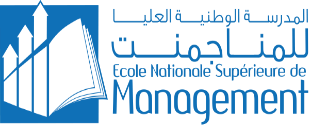 L’ECOLE NATIONALE SUPERIEURE                  DE MANAGEMNT, Koléa – Tipaza.Laboratoire de l’innovation managériale, gouvernance et entrepreneuriat